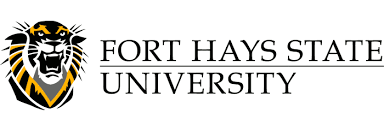  NACTACrops Contest RulesSaturday, April 4th 8:00 a.m.    -    Gross ColiseumContest Director:Dr. Andrew Tucker(785) 628 – 4010antucker@fhsu.edu2020 NACTA CROPS CONTEST Fort Hays State UniversityGENERAL RULES AND PROCEDURES Two-year and Four-year Divisions All official contestants and unofficial participants must be currently enrolled in a two-year or a four-year institution and pursuing an undergraduate degree with a major or minor in agriculture.  Two-year and four-year teams will evaluate the same contest components.  Separate awards will be made for both team and overall individuals in each division.  A school may enter one four-person competing team and its members must be designated prior to the start of the contest.  Scores of all four team members will be totaled for the team score.  Schools may enter up to six additional official scored contestants to compete for individual awards, but their scores will not count toward the team score.  A competing individual may compete in this contest up to four times as an official contestant in a national NACTA Crops Contest, twice in the Two-year division and twice in the Four-year division.  A contestant that placed in the top three in the contest in the previous year is still eligible to compete in the same contest for another year of competition.   No communication with contestants or anyone else except superintendents will be permitted once the contest has started.  Coaches may not communicate with a team or individuals until the contest is finished.  No cell phones, text messaging, or conferring during the contest will be allowed. Contestants observed in violation of this WILL be disqualified from the competition. Contestants must bring a #2 lead pencil and should bring a hand held calculator and clipboard into the contest.  If the calculator is programmable it must be cleared of all stored programs.  No device capable of sending or receiving wireless messages may be used as a calculator.  A hand held magnifying lens may be used in identification and on the lab practical.  All other material necessary will be provided.  Contestants may not bring notes or reference material of any kind.  A list for plant and seed identification, machinery, insects, and diseases will be provided. The superintendents will be responsible for preparation of all contest materials, setting up the contest, providing official keys for scoring, and overseeing the contest operation and scoring of papers. Room supervisors will be assigned to each section of the contest and will be responsible for the operation and conduct of each section.  Coaches may be asked to help grade papers during and after the contest. Tie Breakers. Ties for both teams and individual contestants will be broken using the following contest sections:  a. lab practical    b. plant and seed ID    c. math practical   d. agronomic quiz 9. Announcements made at the coaches meeting or on the contest day will take precedent over the previously published rules.2020 NACTA CROPS CONTEST DESCRIPTION The contest will be divided into four areas with 600 total points as follows: Agronomic Quiz (150 points) Math Practical (150 points) Lab Practical (150 points) Plant and Seed Identification (150 points) One hour will be allowed for completion of each section.  Additional descriptions and specific rules for each section of the contest follow and will be considered official for the contest. AGRONOMIC QUIZ This section will consist of 75 written multiple-choice exam questions worth 2 points each for a total of 150 points.  Both general and specific questions will be asked on production of major US grain and forage crops. The International Certified Crop Adviser (ICCA) Performance Objectives will provide an excellent outline of potential topics. They are available from the American Society of Agronomy, 5585 Guilford Road, Madison, WI 53711-5801 (608-273-8080) or website at: https://www.certifiedcropadviser.org/exams/icca-performance-objectives Topics may include: Crop production statistics (major world and U.S. crops) and distribution of US crop production Crop classification terms (botanical, growth habit, crop utilization, etc.) Crop physiology, growth, and development Crop quality and quality evaluation, including typical levels for important quality factors in various grain and forage crops Seed and plant morphology and anatomy Plant breeding and genetics, including biotechnology and genetic engineering tools and applications Seed industry/technology (seed quality, seed certification, testing, processing, treatment, intellectual property rights, etc.) Planting (cultivar selection, seeding equipment, planting practices, seed treatment, seeding dates, replanting decisions, etc.) Pest problems and pest control (insects, diseases, and weeds, biology/life cycle of major crop pests) Herbicide management (classification of herbicides, crop injury symptoms, managing herbicide resistance, herbicide programs, application timing terminology and strategies)Pest management alternatives (cultural and biological control practices, IPM principles, pest scouting and monitoring, role of beneficials, etc.) Pesticide use and management (pesticide stewardship, safety, restrictions, formulations, adjuvants, trade/common names of major pesticides, etc.) Harvesting and storage of grain and forage crops and crop products Management of forage crops, including harvest factors and effects on forage quality, comparison of tame pasture systems (grasses, legumes, mixtures), native range management, evaluating forage quality (protein, NDF, ADF, TDN), grazing management, cutting schedulesCropping systems and crop rotations Climate and crop environment (light, temperature, and moisture effects on plants, weather and weather patterns, earth’s energy balance, climate change, global temperature and CO2 levels)Weather and climate effects on crop production and management decisions Basic soil properties (physical, chemical, and biological) Soil fertility (nutrient availability, nutrient movement, factors affecting nutrient loss, plant needs for nutrients, soil pH, organic matter, etc.) Nutrient management (soil testing, soil test reports/recommendations, fertilizers and fertilization, fertilizer application and nutrient stewardship, four R’s - source, rate, timing, placement)Managing soil pH, lime and liming, description and management of saline and sodic soilsSoil water management (irrigation, drainage, erosion, leaching, evapotranspiration, conservation, etc.) Tillage and residue management (tillage systems, seedbed preparation, tillage tool selection, etc.) Site specific management concepts (GPS, GIS, variable rate technology, guidance, row and boom control, grid sampling, field mapping, sensing technology, UAS technology, NDVI mapping, etc.) Managing temperature (effects of cover and tillage on soil temperature, frost prevention, snow and ice)Biofuels and biomass production for bioenergy Carbon management in agriculture (greenhouse gases, carbon sequestration, carbon credits) MATH PRACTICAL This section will include mathematical problems related to agronomy. It will be scored on the basis of 150 total points.  Answers must be rounded and given in correct units as specified in the problem.  Critical information will be given except for commonly known conversion factors.  Possible types of problems are listed below: Area conversion calculations (Estimate per acre yield from harvest strips or small plots; Calculate areas and yields from irregularly shaped fields; Area covered and time required for given capacity and delivery rate of fertilizer/chemical applicator; Time to complete tillage/harvest operation given area of field, width of equipment, and speed of travel; Obtaining material and cost estimates for fencing materials for given field size; Converting units involving area to corresponding metric units, etc.) Pesticide application (Calibrate broadcast or band application given number of nozzles, nozzle spacing, output from one or more nozzles, and distance traveled or intended speed of travel; Find amount of chemical formulation to add to a spray tank to meet product or active ingredient label recommendations given tank size and delivery rate; Calculate costs of pesticide application, etc.) Fertilizer/lime application (Spreader calibration given amount delivered in a distance traveled or by turning the drive wheel; Fertilizer application rates given carrier analysis and recommended rates in elemental or oxide form or replacement of nutrients removed by the crop; Prepare bulk blends from given rates and available carriers; Calculate costs of fertilizer/lime application; Compare costs of different fertilizers/lime sources) Seeding/Planting (Calibration of row planter or grain drill given amount of seed delivered in a set distance traveled or by turning the drive wheel a certain number of revolutions; Seeding rates, plant population, and percent seed emergence calculations; Calculating PLS and adjusting seeding rates and comparing costs based on PLS) Volume calculations (tank capacity, storage volume for hay, grain bin, or silo) Unit conversions (English to metric units and vice versa) Concentration (ppm, %) Harvest (estimating harvest losses, harvest speed, area covered, harvest efficiency) Irrigation (application rate for given GPM and area covered, convert gallons to acre-inches)Tillage and field operations (time required, field efficiency, cost per acre, labor and fuel costs)Pasture carrying capacity (stocking rates based on animal units) Soil erosion loss equation Soil physical properties (bulk density, % soil moisture, water retention in profile): Plant breeding (heritability, % homozygosity, expected genotypic and phenotypic ratios from a cross) Water usage (day, season, species) Weed competition (seeds/acre, yield loss, spread of resistant weed seed) Yield determination and adjustment for % moisture Forage quality (protein content, NDF, ADF, TDN, relative feed value) Livestock rations (combining forages, grains, and supplements to target protein levels - Pierson square) Heat units/growing degree days LAB PRACTICAL This section will consist of 75 stations worth 2 points each for a total of 150 points.  Each station will have photographs or actual samples of various plant materials, fertilizers, pesticides, seed samples, data tables, equipment, insects, diseases, etc. along with specific questions which will require identification, interpretation, calculation, or evaluation of the display material to answer correctly.  These stations will represent activities commonly completed in laboratories or field trips in crop production and soil management courses.  For example, contestants may have to: Identify common crop diseases and disease symptoms (see attached list*) Identify common crop insects and insect damage (see attached list*) Identify common field machinery and other agronomic equipment (see attached list*) * A copy of the lists for the above three sections will be provided during the contest. The final five items on each list are added by the host school each year.Recognize classes of pedigreed seed from standard seed tags and interpret information from a seed bag (germination, purity, seed size, noxious weeds, variety or hybrid identification, genetically modified traits, refuge requirements, treatments applied, recommended seeding rates, planter adjustments, etc.) Write the commercial grade and grade determining factors for market grain samples given various quality factors and official FGIS grain standards tables Identify specific plant and seed structures, crop growth stages, or developmental characteristics on fresh or pressed plant samples Recognize common nutrient deficiency symptoms (N, P, K, S, Fe) on both dicot and grass cropsRecognize common herbicide injury symptoms on weeds and crops and classify based on group numberUse a soil textural triangle to name soil textural class Determine soil texture by feel, distinguish different types of soil structure, determine soil color and relate soil color to soil properties Interpret information found in a soil survey or on a soil test report Recognize common fertilizer carriers (major nutrient supplied, typical analysis, common name) Interpret information on a fertilizer bag or pesticide label Recognize common pesticide formulations and their standard abbreviations Determine proper sprayer nozzle tip size and type, screens, pressure, etc. for pesticide applications Identify and explain the purpose of items such as ag lime, inoculum, talc, seed treatments, soil amendments, etc. Identify stored or processed crop products and common livestock feed ingredients made from crops (silage as to type, hay as to type, alfalfa pellets and cubes, soybean meal, cottonseed meal and hulls, wheat bran, corn meal, beet pulp, dried distillers grains, flaked or ground grains, etc.) Match various food or industrial products with the crops (or classes of a crop) from which they are made Evaluate crop quality by ranking two or more samples of hay, silage, seed, or cotton Interpret data from tables or graphs (analyze a variety trial based on the LSD mean comparison statistic, select the proper spray nozzle tip for given conditions from a manufacturer’s spraying equipment manual, read a calibration nomograph for a sprayer or planter, interpret crop yield response to different input levels, determine economic threshold from pest counts vs. yield response given control costs, etc.) Evaluate various crop production problems from photos, illustrations, or displays. Identify or describe common crop production and soil management practices from photos or slides. Apply precision ag and site specific management concepts – identify precision ag tools (GPS unit, variable rate control, autosteer, boom and row control, UAS, etc.) assessing variability, analysis and interpretation of maps and data (grid samples, yield maps, aerial imagery, remotely sensed data, NDVI)CROP AND WEED PLANT AND SEED IDENTIFICATION A total of 75 specimens will be identified in a one hour time limit. Each sample will be worth 2 points for a total of 150 points.  Contestants must move among stations as directed by the room monitor.  Contestants must stand directly in front of the specimen being viewed and only one contestant may examine a specimen at a time. Crop and weed plants will be shown either as fresh or dried and pressed samples.  All seed samples will be mature.  Seed may be shown either hulled, or where typical, within surrounding hulls, burs or pods (e.g. wild buckwheat, peanut, Korean lespedeza, rice, etc.). Crop and weed identification materials will be selected from the attached identification list.  Items are marked with a (p) for plants that may be shown in the flowering to mature plant stage, (v) for plants that may be shown in the vegetative stage, and (s) if seed identification is required. (The final ten plants and/or seeds on the list are added by the host school each year.) Plants and seeds will be identified by common name as given on the official identification list provided each contestant.  Contestants must fill in bubbles corresponding to the identification code for the specimen as given on the list provided. Hand magnifying lenses will be allowed.  Sample specimens may not be moved from their stations.  Live plant specimens may be touched carefully to aid in identification, but must not be broken or damaged by the contestant or disqualification may result.  Dried, pressed plant specimens cannot be touched.  Seeds may be rearranged in their place but may not be removed from their containers. 2020 PLANT AND SEED IDENTIFICATION LISTCODE: (p) flowering to mature stage plant (live or dry mount) (v) vegetative plant (live) (s) seed2020 CROP DISEASE IDENTIFICATION LIST (on lab practical)Samples followed by (s) will be shown on seed onlySmall Grains001. 	powdery mildew (any small grain)002. 	stem rust (wheat or oat)003. 	leaf rust (wheat or oat)004. 	loose smut (wheat, barley, or oat)005. 	barley yellow dwarf mosaic (wheat or barley)006.	ergot (any small grain head or seed)007. 	black point of wheat (s)008.	common bunt (s)009. 	wheat scab (s) Corn010. 	common corn smut011. 	ear rot012. 	gray leaf spot013. 	northern corn leaf blight014. 	southern corn leaf blight015. 	Gibberella stalk rot016. 	Fusarium stalk rotSoybean017. 	bacterial blight018. 	brown stem rot019. 	Phytopthora root rot020. 	pod and stem rot021. 	bean pod mottle (s)022. 	purple stain (s)023. 	Asian rustCotton024. 	bacterial blight025. 	Verticillium wiltPeanut026. 	Cercospora leaf spot027. 	Sclerotinia blightSorghum028. 	charcoal rot029. 	gray leaf spot030. 	maize dwarf mosaicAlfalfa031. 	bacterial wilt032. 	leaf spot033. 	Phytopthora root rotAdditional Selections for 2020034. 	sudden death syndrome (soybean)035. 	bacterial streak (corn)036. 	Goss’s wilt (corn)037. 	stripe rust (wheat)038. 	wheat streak mosaic (wheat)2020 INSECT IDENTIFICATION LIST (on lab practical)CODE: (a) adult stage (l) larval stageAlfalfa001. 	alfalfa weevil (a l)002. 	blue alfalfa aphid (a)003. 	pea aphid (a)004.	spotted alfalfa aphid (a)005. 	potato leaf hopper (a)Cotton006.	boll weevil (a)007.	cotton bollworm (l)008.	lygus bug (a)Corn009.	European corn borer (a l)010. 	Southwestern corn borer (l)011. 	corn earworm (l)012. 	corn rootworm (l)013. 	northern corn rootworm (a)014. 	southern corn rootworm (a)015. 	western corn rootworm (a)Soybean016. 	green stinkbug (a)017. 	soybean cyst nematode (a)018. 	green cloverworm (l)019. 	bean leaf beetle (a)Sorghum020. 	chinch bug (a)021. 	corn leaf aphid (a)Small grains022. 	greenbug (a)023. 	Russian wheat aphid (a)024. 	Hessian fly (l)Stored grain025. 	granary weevil (a)026. 	sawtoothed grain beetle (a)027. 	lesser grain borer (a)028. 	red flour beetle (a)029. 	Indian meal moth (a l)Miscellaneous030. 	black cutworm (l)031. 	blister beetle (a)032. 	Colorado potato beetle (a l)033. 	fall armyworm (l)034. 	grasshopper (a)035. 	spider mite (a)036. 	thrips (a)037. 	white grub (a l)038. 	wireworm (l)Beneficials039. 	lady beetle (a l)040. 	lacewing (a)041. 	parasitic wasp (a)Additional Selections for 2020042. 	bird cherry oat aphid (small grains) (a)043.	Dectes stem borer (sunflower, soybean) (a)044.	Japanese beetle (soybean) (a)045.	sunflower head moth (sunflower) (l)046.	yellow sugarcane aphid (sorghum) (a)2020 EQUIPMENT IDENTIFICATION LIST (on lab practical)001.	anhydrous ammonia applicator002. 	bale wrapper 		003. 	bermudagrass sprigger 004. 	Boerner divider 005. 	broadcast fertilizer spreader 	006. 	broadcast seeder 			007. 	Carter dockage tester	008. 	chisel plow 	009. 	combine yield monitor system 010. 	cotton picker 	011. 	cultipacker seeder 	012. 	drainage tile installation system013. 	field cultivator 	014. 	field sprayer 	015. 	forage chopper 	016. 	forage probe 	017. 	global positioning system	018. 	grain combine 	019. 	grain drill 		020. 	grain moisture tester	 021. 	grain trier 	 022. 	hay baler023. 	hay moisture tester024. 	hay rake025. 	laser land plane026. 	moldboard plow027. 	offset disk028. 	peanut digger/shaker029. 	rod weeder030.	rotary hoe031. 	rotary mower032. 	rotary tiller033.	row crop cultivator034. 	row crop planter035. 	self unloading forage wagon036. 	soil probe037. 	spiketooth harrow038. 	subsoiler039. 	swather/windrower040. 	tandem disk041. 	variable rate control system042. 	Winchester bushel weight apparatusAdditional Selections for 2020043. 	bale accumulator044. 	hoe drill045. 	stripper header046. 	sweep plow047. 	vertical tillage implementCultivated Crops001wheat p v 	002hard red winter wheat s	003hard red spring wheat s 	004soft red winter wheat s 	005soft white wheat s 	006hard white wheat s 	007durum wheat s 	008barley p v 	009six-rowed barley s 	010two-rowed barley s 	011rye p v s 	012oat p v s	013triticale p s 	014rice p v s	015corn p v	016dent corn s 	017flint corn s 	018sweet corn s 	019pop corn s 	020grain sorghum p v s 	021sudangrass s 	022foxtail millet p s 	023proso millet p s 	024pearl millet p s 	025soybean p v s 	026fieldbean p v 	027great northern fieldbean s 	028red kidney fieldbean s 	029pinto fieldbean s 	030navy fieldbean s 	031black turtle fieldbean s 	032cowpea p v 	033blackeye cowpea s 	034purplehull cowpea s 	035fieldpea p v s 	036Austrian winter fieldpea s 	037peanut p v s 	038green mungbean p v s 	039guar p v s 	040canola p v s 	041cotton p v s 	042castor p v s 	043flax p v s 	044safflower p v s 	045sesame p v s 	046potato p v 	047common buckwheat p v s 	048crambe p v s 	049lentil p v s 	050sugarbeet p v s 	051tobacco p v s 	052sunflower p v 	053confectionary sunflower s 	054oilseed sunflower s 	Forage Grasses055big bluestem p s 	056little bluestem p s 	057blue grama p 	058sideoats grama p 	059buffalograss p s 	060Indiangrass p s 	061switchgrass p s 	062Kentucky bluegrass p v s 	063orchardgrass p v s 	064tall fescue p v s 	065smooth bromegrass p v s 	066bermudagrass p v s 	067perennial ryegrass p v s 	068reed canarygrass p v s 	069timothy p v s 	070crested wheatgrass p v s 	Forage Legumes071alfalfa p v s 	072sweetclover p v s 	073red clover p v s 	074white clover p v s 	075crimson clover p v s 	076arrowleaf clover p v s 	077alsike clover p v s 	078Korean lespedeza p v s 	079birdsfoot trefoil p v s 	080crownvetch p v s 	081hairy vetch p v s 	Weeds082barnyardgrass p v s 	083blackseed plantain p s 	084buckhorn plantain p s 	085buffalobur p v s 	086Canada thistle p v s 	087cheat p s 	088chickweed p v s	089cocklebur p v s 	090common lambsquarters p v s 	091common ragweed p v s 	092curly dock p v s 	093dandelion p v s 	094dodder p v s 	095downy brome p v s 	096eastern black nightshade p s 	097field bindweed p v s 	098field pennycress p s 	099field sandbur p s 	100giant foxtail p v 	101giant ragweed p v s 	102goosegrass p s 	103greenflower pepperweed p s 	104green foxtail p s 	105hedge bindweed p 	106henbit p v s 	107hoary cress p s 	108horsenettle p s 	109horseweed p v 	110jimsonweed p v s 	111johnsongrass p s 	112jointed goatgrass p s 	113kochia p v s 	114leafy spurge p s 	115large crabgrass p v s	116musk thistle  p v s 	 117Palmer amaranth p v 	Weeds (cont.)118Pennsylvania smartweed p s 	119perennial sowthistle p v s 	120prickly sida p v s 	121puncturevine p v s 	122quackgrass p v s 	123redroot pigweed p v s 	124rescuegrass p s 	125Russian thistle p v s 	126shepherdspurse p s 	127sicklepod p v s 	128silverleaf nightshade p 	129spotted knapweed p s 	130tall morningglory p v s 	131tall waterhemp p v 	132velvetleaf p v s 	133Venice mallow p v s 	134wild carrot p v s 	135wild buckwheat p v s 	136wild mustard s 	137wild oat p s 	138wild sunflower p s 	139yellow foxtail p v s 	140yellow nutsedge p v 	2020Additional Plants141tumble pigweed p v142devil’s claw  p v s 	143fall panicum	 p 	144windmill grass p v 145common onion 	 p v 	146prickly lettuce	 p v147sericea lespedeza p v148stinkgrass	 p	149hemp p v s150teff p s